Sporting Heritage toolkitCollection management simple baseline assessment and planning sheet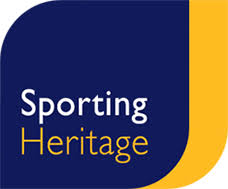 TopicsPrompt questionsAnswersCollection informationHow many items do you have?What types of material do you have?Artefacts: wood, metal, textiles, plastics, leather, mixed mediaDocuments: paper, card, vellum, PhotographsOther?OwnershipWho owns the collection? Is there any agreement in place to support this?Are parts of it owned by different people / organisations?If so who?LocationWhere is your collection held? One location / multiple locations?Who has access to these locations?Existing information & activity What information do you already have about your collection?Eg. Lists, catalogues, inventories, correspondence, notes, records of exhibitions, donor paperworkWho holds information about your collection?Another organisation, club, historian, museum, archive?What collection management activities have already taken place?Eg. Inventory, cataloguing, photography, any written policies?ResourcesWhat time do you have available? Is there a deadline for this work?What budget do you have available?Do you have working space to undertake this activity?Who do you have to help with this activity?Staff / volunteers?Project aimsWhat are you hoping to achieve from your collection management work?Eg. To be accountable for the collection To be able to audit and / or value the collection To improve the existing information on fileTo prepare for a project or exhibitionProject outcomesWhat are you wanting to create from your project management work?Eg. Inventory, catalogue, list, photographs, new policies,  